　石川県では、介護サービスの質の向上を目的として、先駆的・モデル的な取組を行っている県外施設に介護職員を派遣し、その普及を図る「多様な介護サービス導入普及事業」を実施しています。今年度は、「自立支援ケア」、「地域住民と共に支えるための地域づくり」などに取組む県外２施設において派遣研修を行い、この度、派遣研修参加者による報告会を開催します。「モデル的取組の現場はどのようなものだったか？」「自分たちの事業所でも導入可能な取組は？」日々現場で奮闘している方々の視点からの報告、そして意見交換を通して、サービスの質の向上のヒントを見つけてみませんか？　　ぜひご参加ください！！と　き：平成２７年３月２３日（月）13:00～16:15（12:30より受付）ところ：石川県地場産業振興センター　第１研修室（金沢市鞍月２－１）対　象：介護保険事業所の管理者層（施設長、管理者など）、その他希望者　　　　（※介護職、看護職などの介護従事者の方の参加も可能です。）定　員：１５０名（第３部については４０名）（先着順）　　参加費無料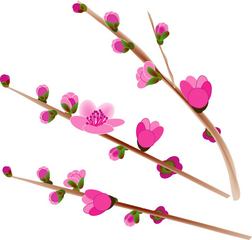 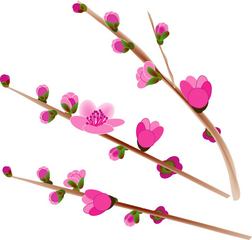 申　込：別紙申込書により、FAXでお申し込みください。　　　　　申込開始：２月２６日（木）より受付開始　　　　　申込期限：３月６日（金）までにお申込みください『特別養護老人ホーム　高浜安立荘』派遣者報告報告①　特別養護老人ホーム福寿園報告②　介護老人保健施設太陽の丘報告③　特別養護老人ホーム長寿園『小規模多機能型居宅介護事業所　鞆の浦・さくらホーム』派遣者報告報告④　ケアホームみんなの詩報告⑤　グループホーム・小規模多機能居宅介護かないわ◇派遣先施設概要意見交換会1０名程度のグループごとに、派遣者を交えた意見交換、各事業所　　　　　　　　　　における課題や取組についての情報交換などを行います派遣先施設主な取組内容特別養護老人ホーム高浜安立荘（愛知県高浜市）自立支援ケア、回想法を用いた認知症ケアなど（法人HP）http://www.takahama-anryusou.com/小規模多機能型居宅介護事業所鞆の浦・さくらホーム（広島県福山市）「訪問」を中心とした在宅生活支援、地域住民と共に支えるための地域づくりの取組など（法人HP）http://www.tomo-sakurahome.net/